附件1《中国保险资产负债管理监管、实践与发展》征订单一、征订方式(请选择其中一种方式订购)我社提供对公转账和微店下单（个人垫付）两种订购方式，请复制下方链接到网页在线填写订单。选择对公转账的订购单位提交订单后，需自行汇款；选择微店下单的订购单位请按照提示去微店下单付款，发票请到宝贝详情中申请。二、汇款地址和联系方式1.银行汇款资料：收款单位：经济科学出版社 开户银行：北京银行阜裕支行 账 号：01090373100120111055621 2.联系方式：联 系 人：张柳 周忆 联系电话：010-88191589   010-88191590 QQ群（电子订单下载）：537596458（双击管理员头像可留言）电子邮箱：zhangliu@cfemg.cn 三、订书注意事项：1.汇款时请在备注处注明“21673”字样2.出版社原则上收到汇款后方办理邮寄业务，将分别邮寄图书和发票，请收到图书后注意查收发票是否收到。3.图书与发票分别邮寄，发票金额与汇款金额相同，汇款后30天未收到书和发票，请打电话联系相关人员办理查询业务，三个月内有效。4.出版社工作时间：8：30-11：30   13：00-16：30（周六日休息）。5. 本书定价为80元，订购1-19册（含），每册加收10元运费，90元/册；订购20册（含）以上，享9.5折优惠并免运费，76元/册。6．预售图书预计10月20日发货。书代号书  名书  名书  名订购条件汇款价格汇款价格21673《中国保险资产负债管理监管、实践与发展》《中国保险资产负债管理监管、实践与发展》《中国保险资产负债管理监管、实践与发展》1-19册90元/册90元/册21673《中国保险资产负债管理监管、实践与发展》《中国保险资产负债管理监管、实践与发展》《中国保险资产负债管理监管、实践与发展》20册（含）以上76元/册76元/册请复制链接到网页填写或扫码手机填写电子订单（请选择其中一种方式）请复制链接到网页填写或扫码手机填写电子订单（请选择其中一种方式）请复制链接到网页填写或扫码手机填写电子订单（请选择其中一种方式）请复制链接到网页填写或扫码手机填写电子订单（请选择其中一种方式）请复制链接到网页填写或扫码手机填写电子订单（请选择其中一种方式）请复制链接到网页填写或扫码手机填写电子订单（请选择其中一种方式）请复制链接到网页填写或扫码手机填写电子订单（请选择其中一种方式）电脑填写电子订单（请复制链接到网页在线填写订单）电脑填写电子订单（请复制链接到网页在线填写订单）电脑填写电子订单（请复制链接到网页在线填写订单）http://fghb2018168.mikecrm.com/YqyZ8sthttp://fghb2018168.mikecrm.com/YqyZ8sthttp://fghb2018168.mikecrm.com/YqyZ8st请注意！电脑或手机扫码提交订单只需要选择其中一种方式！扫码填写订单（微信扫码）扫码填写订单（微信扫码）扫码填写订单（微信扫码）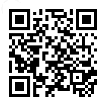 请注意！电脑或手机扫码提交订单只需要选择其中一种方式！电子订单使用说明电子订单使用说明复制上方链接（或扫码）到网页可填写电子订单，内容包括发票信息、邮寄信息、订购详情等，按照电子订单内容顺序填写并提交或选择微店下单购买。复制上方链接（或扫码）到网页可填写电子订单，内容包括发票信息、邮寄信息、订购详情等，按照电子订单内容顺序填写并提交或选择微店下单购买。复制上方链接（或扫码）到网页可填写电子订单，内容包括发票信息、邮寄信息、订购详情等，按照电子订单内容顺序填写并提交或选择微店下单购买。复制上方链接（或扫码）到网页可填写电子订单，内容包括发票信息、邮寄信息、订购详情等，按照电子订单内容顺序填写并提交或选择微店下单购买。复制上方链接（或扫码）到网页可填写电子订单，内容包括发票信息、邮寄信息、订购详情等，按照电子订单内容顺序填写并提交或选择微店下单购买。